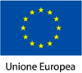 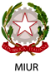 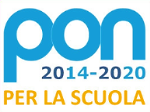 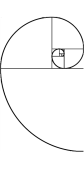 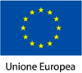 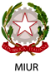 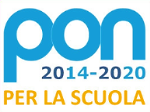 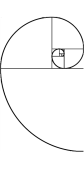 (Allegato A)(Associazioni/Società/Coop./Ditta)                                                                               Alla Dirigente Scolasticadell’I.C. “L.ANGELINI”di Almenno S.B.Oggetto: Istanza per incarico di ESPERTO ESTERNODENOMINAZIONE Ditta/Società/Associazioni: ____________________________________Località ___________________________________________ (_____ ) CAP ______________Via ____________________________________telefono _________ cellulare ____________Codice fiscale/Partita IVA_______________________________________________________DATI DEL RAPPRESENTANTE LEGALE:Cognome _________________________________ Nome _____________________________Luogo di nascita _____________________________________(  ____ ) Data ______________Residenza __________________________________________(  ____) CAP _______________Codice fiscale _________________________________ tel. ___________ cell. _____________Letto il bando di avviso pubblico per l’affidamento di incarichi e prestazioni professionali ai fini didattici relativo al progetto in epigrafe CHIEDEche venga individuato quale esperto professionista per i seguenti progetti/laboratori: ________________________________________________________________________________________________________________________________________________________________________________________________________________________________________________________________________________________________________Il/la sig./ra _________________________________ nato/a a ______________________________ (prov. _____) il ___________________________________ e residente a _____________________ ________________________________________________________________________________ in Via/P.zza/C. da _________________________________________________________________recapito telefonico ________________________________________________________________ Email ______________________________________________________Codice Fiscale _______________________________________________Il sig./ra _____________________________, dichiara sotto la propria personale responsabilità, consapevole delle sanzioni penali nel caso di dichiarazioni non veritiere, di formazione o uso di atti falsi, richiamate dall’art. 76 del DPR 445 del 28 dicembre 2000, di: Spuntare le voci interessateAllega: Curriculum vitae              Tabella autovalutazione              Fotocopia documento di riconoscimento personale __________________, li _______________                                   ____________________________________  (firma rappresentante associazione/società) ____________________________________                 (firma esperto individuato)-----------------------------------------------------------------------------------------------------------------------------------------------Il/la sottoscritto/a, _____________________________________________ acquisite le informazioni fornite dal titolare del trattamento ai sensi dell'articolo 13 del D. Lgs. 196/2003, esprime il consenso al trattamento, alla comunicazione e alla diffusione dei dati personali diversi da quelli sensibili o giudiziari (Nome, cognome, luogo e data di nascita, indirizzo), contenuti nella presente autocertificazione in relazione alle finalità istituzionali o ad attività ad essa strumentali. Data ______________ / ____________________ Firma rappresentante legale per il consenso al trattamento dei dati personali ________________________________________Il/la sottoscritto/a, _____________________________________________ acquisite le informazioni fornite dal titolare del trattamento ai sensi dell'articolo 13 del D. Lgs. 196/2003, esprime il consenso al trattamento, alla comunicazione e alla diffusione dei dati personali diversi da quelli sensibili o giudiziari (Nome, cognome, luogo e data di nascita, indirizzo), contenuti nella presente autocertificazione in relazione alle finalità istituzionali o ad attività ad essa strumentali. Data ______________ / ____________________ Firma esperto individuato per il consenso al trattamento dei dati personali _____________________________________di essere cittadino ………………………………………………………………………di essere in godimento dei diritti civili e pubblicidi prestare servizio presso l’Istituto……………………………………………………………………………….. con il profilo di……………………………………………………………………………..con incarico a tempo ………………………………………………di essere dipendente di altra Amministrazione (indicare quale) ………………………………………………………………di non essere dipendente di Amministrazioni Pubblichedi essere in possesso dei seguenti titoli: ……………………………………………………………………………………………………………………………………………….……………………………………………………………………………………………………………………………………………………………………………………………………………………………………………………………………………………………………………………………………………………………………………………………………………………………………………..di non aver riportato condanne penali e di non essere destinatario di provvedimenti che riguardano l’applicazione di misure di prevenzione, di decisioni civili e di provvedimenti amministrativi iscritti nel casellario ai sensi della vigente normativa.di non avere procedimenti penali pendenti ovvero di avere i seguenti procedimenti penali pendenti ………………………………………………………………………………………………………………………………………………